О внесении изменений в постановление администрации Ибресинского района Чувашской Республики от 22 августа 2019 г. N 508  "Об утверждении административного регламента администрации Ибресинского района по предоставлению муниципальной услуги "Подготовка и выдача градостроительных планов земельных участков"В соответствии с  Федеральным законом от 27 июля 2010 г. N 210-ФЗ "Об организации предоставления государственных и муниципальных услуг", Градостроительным кодексом Российской Федерации  администрация Ибресинского района Чувашской Республики постановляет:	1. Внести в административный регламент администрации Ибресинского района по предоставлению муниципальной услуги "Подготовка и выдача градостроительных планов земельных участков", утвержденный постановлением администрации Ибресинского района Чувашской Республики от 22 августа 2019 г. N 508 "Об утверждении административного регламента администрации Ибресинского района по предоставлению муниципальной услуги "Подготовка и выдача градостроительных планов земельных участков" (далее – Административный регламент) следующие изменения:1) абзац шестнадцатый  подраздела 2.6. раздела II признать утратившим силу;2) в абзаце десятом  подраздела 3.4. раздела III цифру "18" заменить цифрой "14";3) в подразделе 3.6. раздела III 	а) в абзаце четвертом после слов «регистрируется» дополнить словами «в день их поступления,»;  б) абзац седьмой изложить в следующей редакции:«В случае наличия технической ошибки в выданном в результате предоставления муниципальной услуги документе специалист администрации в течение трех рабочих дней со дня поступления в администрацию заявления об исправлении технической ошибки устраняет техническую ошибку путем подготовки разрешения на строительство с внесенными изменениями и передает его на подпись главе администрации, который в течение двух рабочих дней со дня получения подписывает его и передает специалисту администрации.»; в) абзац восьмой изложить в следующей редакции:«В случае отсутствия технической ошибки в выданном в результате предоставления муниципальной услуги документе специалист администрации в течение трех рабочих дней со дня поступления в администрацию заявления об исправлении технической ошибки подготавливает письмо об отсутствии технической ошибки и передает его на подпись главе администрации, который в течение двух рабочих дней со дня получения подписывает его и передает специалисту администрации.»; г) абзац двенадцатый изложить в следующей редакции:«Максимальный срок выполнения процедуры по исправлению технической ошибки в выданном в результате предоставления муниципальной услуги документе либо подготовки уведомления об отсутствии технической ошибки в выданном в результате предоставления муниципальной услуги документе и направления такого документа заявителю не может превышать пяти рабочих дней с даты регистрации заявления об исправлении технической ошибки в администрации.»;4) подраздел 5.2  раздела V изложить в следующей редакции:"5.2. Предмет жалобыЗаявитель может обратиться с жалобой по основаниям и в порядке, которые установлены статьями 11.1 и 11.2 Федерального закона N 210-ФЗ, в том числе в следующих случаях:1) нарушение срока регистрации запроса о предоставлении муниципальной услуги, запроса, указанного в статье 15.1 Федерального закона N 210-ФЗ;2) нарушение срока предоставления муниципальной услуги. 3) требование у заявителя документов или информации либо осуществления действий, представление или осуществление которых не предусмотрено нормативными правовыми актами Российской Федерации, нормативными правовыми актами субъектов Российской Федерации, муниципальными правовыми актами для предоставления муниципальной услуги;4) отказ в приеме документов, предоставление которых предусмотрено нормативными правовыми актами Российской Федерации, нормативными правовыми актами субъектов Российской Федерации, муниципальными правовыми актами для предоставления муниципальной услуги, у заявителя;5) отказ в предоставлении муниципальной услуги, если основания отказа не предусмотрены федеральными законами и принятыми в соответствии с ними иными нормативными правовыми актами Российской Федерации, законами и иными нормативными правовыми актами Чувашской Республики, муниципальными правовыми актами;6) затребование с заявителя при предоставлении муниципальной услуги платы, не предусмотренной нормативными правовыми актами Российской Федерации, нормативными правовыми актами Чувашской Республики, муниципальными правовыми актами;7) отказ органа, предоставляющего муниципальную услугу, должностного лица  органа, предоставляющего муниципальную услугу, многофункционального центра, работника многофункционального центра, организаций, предусмотренных частью 1.1 статьи 16 Федерального закона N 210-ФЗ, или их работников в исправлении допущенных ими опечаток и ошибок в выданных в результате предоставления  муниципальной услуги документах либо нарушение установленного срока таких исправлений. Статья 11.1 дополнена пунктом 8 с 30 марта 2018 г. - Федеральный закон от 29 декабря 2017 г. N 479-ФЗ8) нарушение срока или порядка выдачи документов по результатам предоставления муниципальной услуги;9) приостановление предоставления муниципальной услуги, если основания приостановления не предусмотрены федеральными законами и принятыми в соответствии с ними иными нормативными правовыми актами Российской Федерации, законами и иными нормативными правовыми актами Чувашской Республики, муниципальными правовыми актами. 10) требование у заявителя при предоставлении муниципальной услуги документов или информации, отсутствие и (или) недостоверность которых не указывались при первоначальном отказе в приеме документов, необходимых для предоставления  муниципальной услуги, либо в предоставлении муниципальной услуги, за исключением случаев, предусмотренных пунктом 4 части 1 статьи 7 Федерального закона N 210-ФЗ.".5) приложение №2 к Административному регламенту изложить в новой редакции согласно приложению к настоящему постановлению.  2. Настоящее постановление вступает в силу после его официального опубликования. Исп. Асеинов И.И. 8(83538) 2-12-29Приложение
к постановлению администрацииИбресинского района Чувашской Республикиот «____» ___________2020 №____ФормаЗаявление
о выдаче градостроительного плана земельного участкаПрошу подготовить и выдать градостроительный план земельного участка с кадастровым номером ________________________ площадью _________ кв. м., расположенного по адресу:____________________________________________________________________________________________________________________________________(местоположение земельного участка)Иная информация _____________________________________________________________________________________________________________________Приложение:1. Копия документа, удостоверяющего личность заявителя, являющегося физическим лицом, либо личность представителя физического или юридического лица.2. Копия документа, удостоверяющего права (полномочия) представителя физического или юридического лица, если с заявлением обращается представитель заявителя.3. ________________________________________________________________4. ________________________________________________________________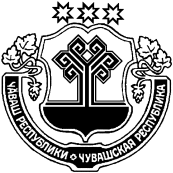 ЧĂВАШ РЕСПУБЛИКИЧУВАШСКАЯ РЕСПУБЛИКАЙĚПРЕÇ РАЙОН АДМИНИСТРАЦИЙĚ ЙЫШĂНУ             17.12.2020         653 №Йěпреç поселокě АДМИНИСТРАЦИЯИБРЕСИНСКОГО РАЙОНА ПОСТАНОВЛЕНИЕ17.12.2020         № 653поселок ИбресиГлава администрацииИбресинского районаЧувашской Республики И.Г. СеменовГлаве администрации Ибресинского района Чувашской Республики___________________________________от _________________________________(Ф.И.О. (последнее при наличии) полностью для физических лиц/полное и сокращенное наименование организации для юридических лиц)Адрес: ________________________________________________________________Контактный телефон: _________________Факс: ______________________________Электронная почта: _____________________________________________________(Ф.И.О. (последнее при наличии) представителя, действующего по доверенности, реквизиты документа, удостоверяющего полномочия)(подпись)(Ф.И.О. (последнее при наличии) гражданина/руководителя организации)(дата)